Barbie in a Box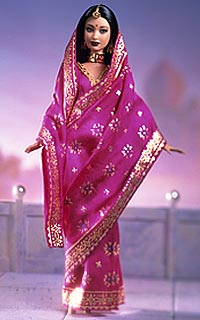 Students investigate stereotypes of women and use the information to brainstorm ideas to recreate a Barbie in a box scene. Questions to ask?What are the different types of stereotypes that Barbie has portrayed in the past?Who decides what Barbie wears and is portrayed?How does advertising play a role in stereotypes?What effects does stereotypes have on thinking?Option 1Student 